Please send your completed form by email to: Gillian Lopez, Membership Secretary gillian.lopez@open.ac.uk or Deb Shann, Secretary deb.shann@open.ac.uk or if you want to pay by cash please post the form to Deb Shann, Room 015, Wilson C block, The Open University, Walton Hall, Milton Keynes MK7 6AA and pay the cash at a Gardening club meeting. Name:  	
Faculty or Unit: 	Address:		(Home address if non-OU staff)Extension no. or Telephone no: 	E-mail address:	I have read and accept the GDPR statements below.  I wish to apply for annual membership of the OUGC (March 2024 – February 2025) and enclose cash or I will pay by bank transfer £………………  Please pay by cash or bank transfer to our NatWest account.Sort code: 60 14 55Account Number: 81617275Account name: The Open University Gardening ClubSigned:  	Date: 	Please tick the box against the category of membership you are applying for and specify how you are paying subs: Send your completed form by email to: Gillian Lopez, Membership Secretary, gillian.lopez@open.ac.uk or Deb Shann, Secretary, deb.shann@open.ac.ukMembership Cards are not issued anymore – please contact us if you would like a membership card. 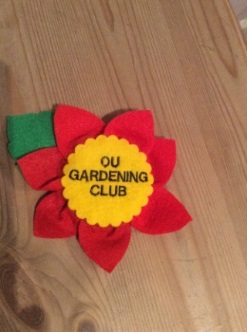 General Data Protection Regulation 2018: your personal data will be used for club administration and club related activities only and is only seen by club committee officials.  Data given on this form is used for contact purposes and Club records only.  Please direct any enquries about the way we process your personal information to the Membership Secretary or Treasurer.The Open University Gardening Club does not accept any responsibility for injuries/damage or loss that may occur at any of the Club's activities. (If you have a medical condition that may affect your participation in OU Gardening Club activities and you wish to disclose details about this, please do so below.) 
Join our Facebook group at:
https://www.facebook.com/groups/1889391324668758  OU current staff OU current staff OU current staff £14.00OU retired staffOU retired staffOU retired staff£10.00OU full time studentOU full time studentOU full time student£10.00Associate Member (non-OU staff with some connection to the OU)Associate Member (non-OU staff with some connection to the OU)Associate Member (non-OU staff with some connection to the OU)£15.00Paying by CASHPaying by BANK TRANSFER